                               Российская  Федерация                                                 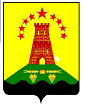 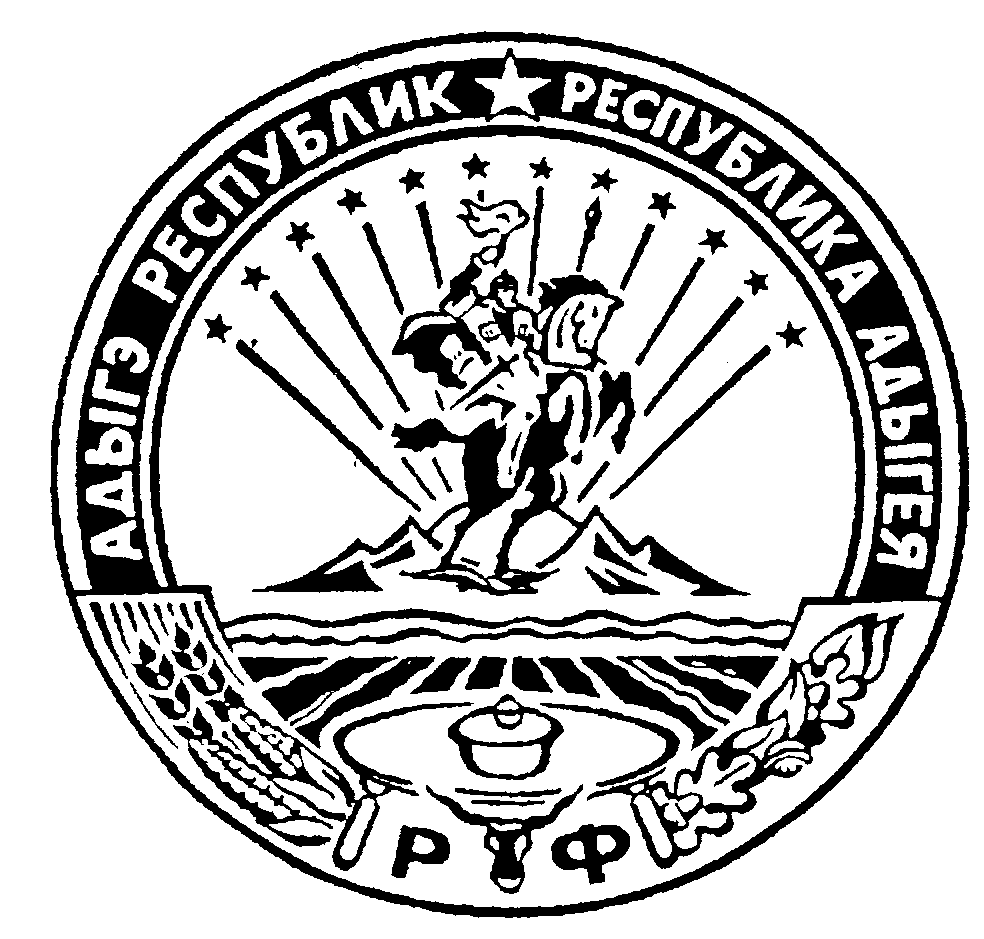                                   Республика Адыгея                                                               Администрация муниципального образования                          «Дукмасовское сельское поселение»               __________________________________________________________________                х.Дукмасов                                                                                                          23.08.2011г.                                                                                                                                   № 39-п    ПОСТАНОВЛЕНИЕ администрации муниципального образования«Дукмасовское сельское поселение»О подготовке правил землепользования изастройки Дукмасовского сельского поселенияВ соответствии с Градостроительным кодексом Российской Федерации, Законом Российской Федерации от 06.10.2003 № 131-ФЗ «Об общих принципах организации местного самоуправления в Российской Федерации», Уставом муниципального образования  «Дукмасовское сельское поселение»ПОСТАНОВЛЯЮ:1. Приступить к подготовке проекта Правил землепользования и застройки Дукмасовского сельского поселения.2. Утвердить порядок и сроки проведения работ согласно приложению 1.3. В 10-дневный срок обнародовать данное постановление в местах, предназначенных для обнародования.4. Контроль за исполнением настоящего постановления оставляю за собой.Глава муниципального образования «Дукмасовское сельское поселение»                                                  В.П.ШикенинПриложение 1к постановлению администрациимуниципального образования «Дукмасовское сельское поселение»                                                                                                        от 23. 08.  . № 39-пПОРЯДОК И СРОКИ ПРОВЕДЕНИЯ РАБОТ ПО ПОДГОТОВКЕ ПРАВИЛ ЗЕМЛЕПОЛЬЗОВАНИЯ И ЗАСТРОЙКИ ДУКМАСОВСКОГО СЕЛЬСКОГО ПОСЕЛЕНИЯ      1.Подготовка проекта Правил землепользования и застройки Дукмасовского сельского поселения (далее по тексту – Правила) осуществляется в 1 этап, в следующем порядке:Подготовка проекта Правил, согласно календарному графику выполнения работ;Проверка проекта Правил комиссией по подготовке правил землепользования и застройки (далее по тексту – комиссия) на соответствие нормам, указанным в п. 3 и 4 настоящего порядка;Направление Комиссией проекта главе администрации поселения для осуществления процедуры утверждения, либо направление проекта на доработку;Опубликование проекта Правил;Проведение публичных слушаний по проекту Правил, в порядке, предусмотренном п.5 настоящего порядка;Утверждение проекта Правил в установленном законодательством порядке; Опубликование утвержденных Правил землепользования и застройки,      направление в установленные законодательством органы.2. Подготовка Правил осуществляется в соответствии с нормативными правовыми актами Российской Федерации, Республики Адыгея, Шовгеновского района, Дукмасовского сельского поселения,  а также с учетом положений иных актов и документов, определяющих основные направления социально-экономического и градостроительного развития Дукмасовского сельского поселения, охраны объектов культурного наследия, окружающей среды и рационального использования природных ресурсов. 3. Органы исполнительной власти Российской Федерации, органы местного самоуправления муниципальных районов, сопредельных поселений, физические или юридические лица, проживающие на территории поселения, либо правообладатели земельных участков и объектов капитального строительства, зарегистрированных на территории поселения, иные заинтересованные лица, вправе представлять в Комиссию свои предложения, касающиеся проекта Правил, для включения их в проект.4. Проверка подготовленного проекта Правил осуществляется Комиссией в соответствие требованиями технических регламентов, региональных и местных нормативов градостроительного проектирования, схем территориального планирования Российской Федерации, Шовгеновского муниципального района.5. Публичные слушания по проекту Правил проводятся Комиссией в порядке, определяемом Уставом Дукмасовского сельского поселения, Положением о публичных слушаниях на территории Дукмасовского сельского поселения, утвержденным постановлением Совета народных депутатов от 16.02.2006г. № 4/2, и следующими положениями:1) продолжительность публичных слушаний по проекту Правил должна составлять не менее двух и не более четырех месяцев со дня опубликования проекта.2) публичные слушания проводятся в каждом населенном пункте поселения. 3) при проведении публичных слушаний всем заинтересованным лицам предоставляются равные возможности для участия в публичных слушаниях.4) места и сроки проведения публичных слушаний определяются правовым актом о проведении публичных слушаний по проекту Правил.5) в целях доведения до населения информации о содержании проекта Правил Комиссия организует выставки, экспозиции демонстрационных материалов проекта Правил, выступления представителей органов местного самоуправления Шовгеновского района, Дукмасовского сельского поселения, разработчиков проекта Правил на собраниях жителей, в печатных средствах массовой информации, по радио и телевидению.6) участники публичных слушаний вправе представить в Комиссию свои предложения и замечания, касающиеся проекта Правил, для включения их в протокол публичных слушаний.7) заключение о результатах публичных слушаний подлежит опубликованию .6. После завершения публичных слушаний по проекту Правил, Комиссия с учетом результатов публичных слушаний обеспечивает внесение изменений в проект Правил и представляет проект главе администрации для принятия решения о направлении проекта на утверждение в представительный орган местного самоуправления или об отклонении проекта правил землепользования и застройки и о направлении его на доработку с указанием даты его повторного представления. Обязательными приложениями к проекту Правил являются протоколы публичных слушаний и заключение о результатах публичных слушаний.7. Сроки подготовки и утверждения проекта Правил не должны превышать трех месяцев со дня заключения договора на подготовку проекта Правил.